HAKKIM SORUMLULUKLARIMDIRGELİŞİM ALANI : Sosyal –DuygusalKAZANIM: Her çocuk hak ve sorumlulukları olduğunu fark eder.SINIF DÜZEYİ: Okul ÖncesiSÜRE: 40 dk(1ders saati)ARAÇ GEREÇLER: Etkinlikte yer alan  çalışma kağıdı,makas, yapıştırıcı ,pano.SÜREÇ/UYGULAMA: Aşağıdaki açıklama ile etkinlik başlatılır: Merhaba çocuklar. Bugün sizinle çok önemli bir konu konuşacağız. Dünyadaki tüm çocukların bazı hakları ve sorumlulukları vardır. Sizin de bazı hak ve sorumluluklarınız var. Bugün bu hak ve sorumluluklarımız nelermiş onu öğreneceğiz.(Çalışma kağıdı öğrencilere dağıtılır.) Çocuklar elinizdeki kağıda bakıp neler gördüğünüzü bana anlatmanızı istiyorum. (çocuklardan resimlerde gördüklerini anlatmaları istenir.) Sınıfta ki  panoya veya tahtaya haklarımız ve sorumluluklarımız şeklinde yazılır ve resimlerdeki hak ve sorumluluklar öğretmen tarafından  detaylı bir şekilde anlatılır.1. resimde çocukların beslenme hakkı olduğu ve her besinden yemeleri gerektiği anlatılırken yenilen yemeklerden sonra da çevreyi temiz bir şekilde bırakmamız gerektiği sorumluluklarımızdan biri olduğu söylenmeli.2.resimde çocukların oyun oynayarak eğlenceli zaman geçirme hakkı olduğu söylenmeli ama oyun oynadıktan sonra da oyuncaklarını toplamaları gerektiği  sorumluluklarının arasında  olduğu söylenmeli.3.resimde çocukların okula gitme ve eğitim alma hakları olduğu söylenmeli ardından okulun kuralları olduğu ve bunlara uyulması ve okul için hazırlıkların yapılması gerektiği söylenmeli.4.resimde çocukların sağlıklı yaşama hakları olduğu dile getirilmeli ve doktora gitme ve doktorun söylediklerini uygulama sorumlulukları olduğu söylenmeli.5.resimde ise çocukların aileleriyle huzurlu bir ortamda yaşama hakkı olduğu dile getirilirken aile içinde de kurallara ve verilen görevlere uymaları sorumlulukları arasında olduğu anlatılmalı.Ardından ellerindeki resimleri keserek haklarını anlatan resimleri haklar panosuna veya sorumluluklarını anlatan resimleri sorumluluk panosuna yapıştırmaları istenerek etkinlik sonlandırılır.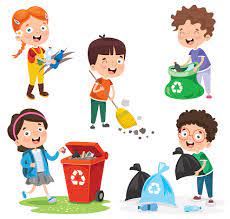 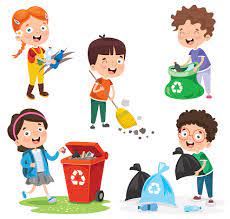 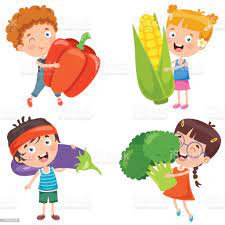 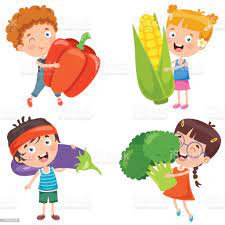 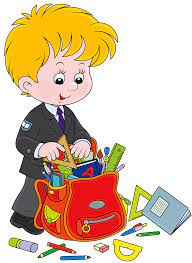 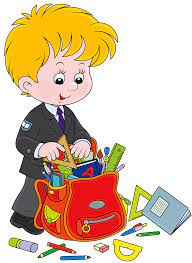 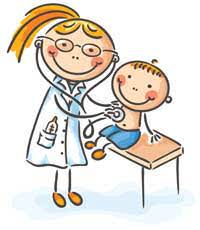 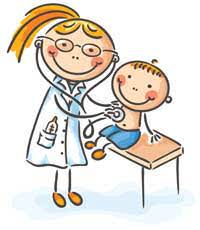 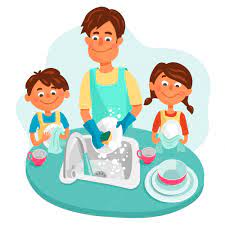 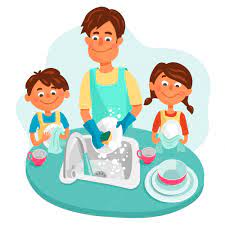 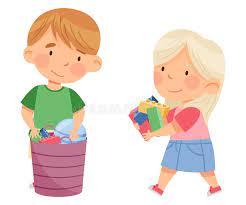 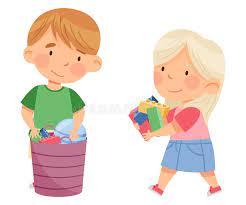 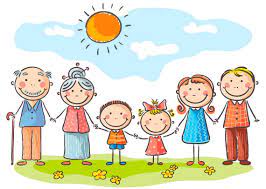 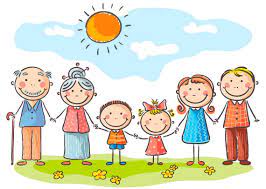 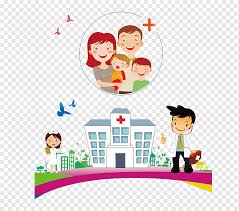 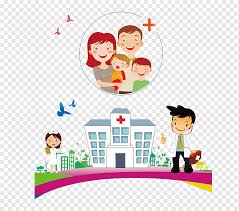 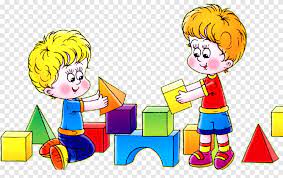 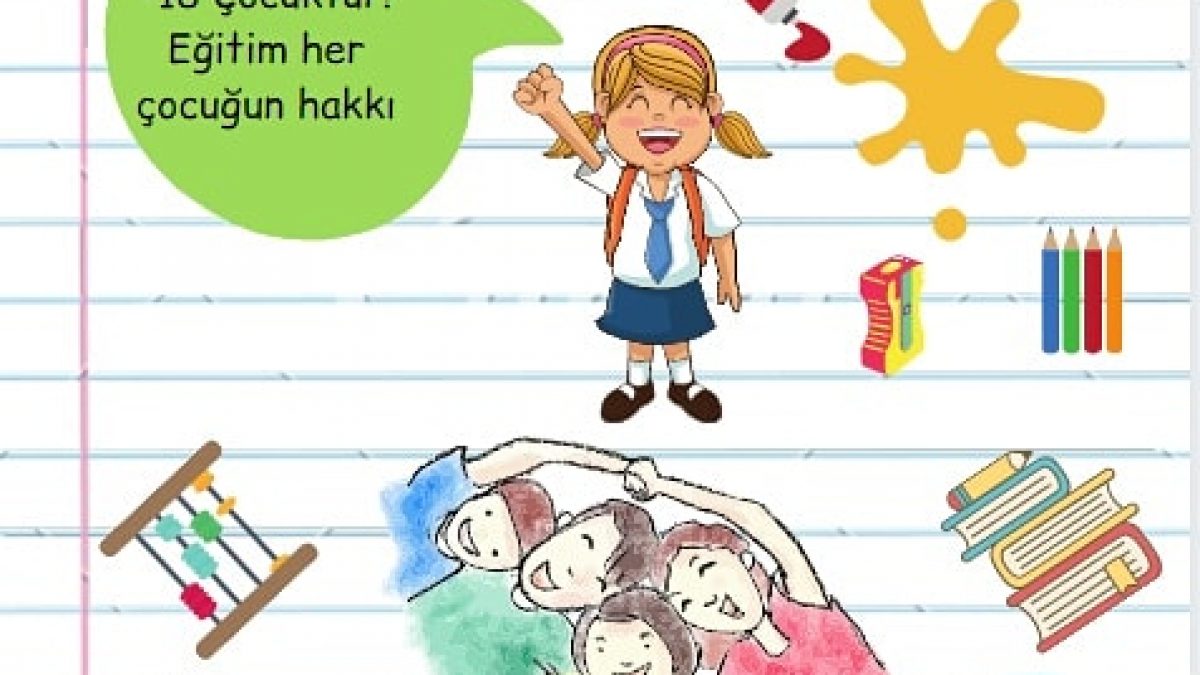 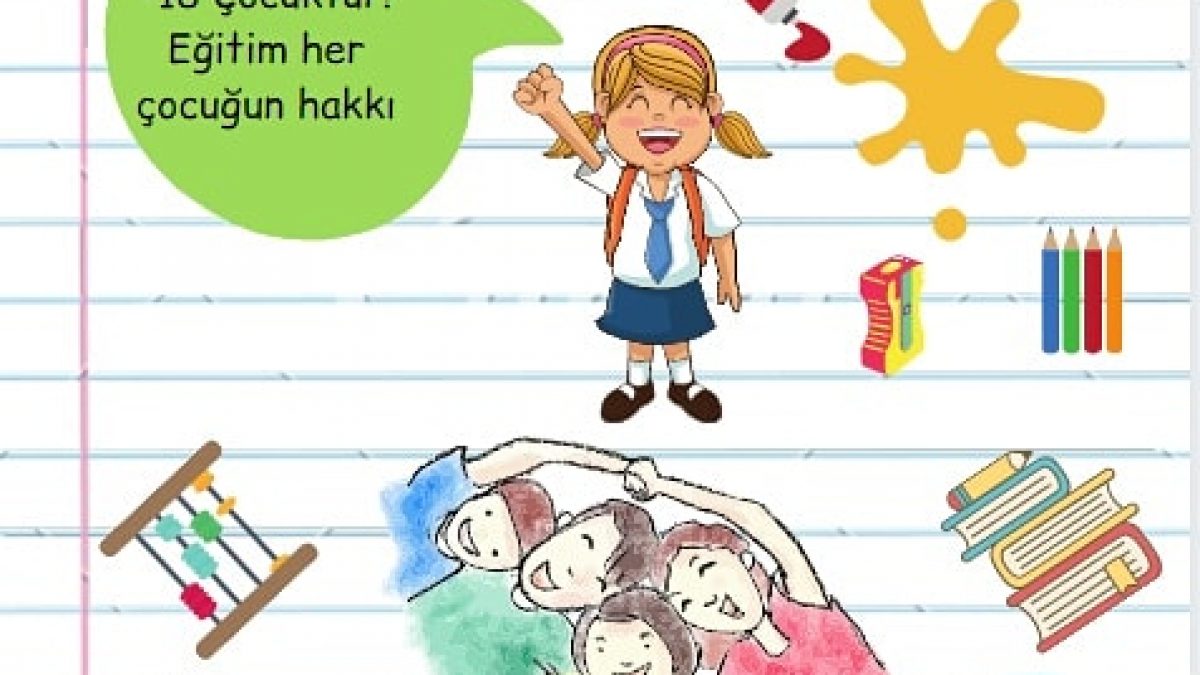 Faaliyetin Adı: Hakkım SorumluluklarımdırFaaliyetin Uygulanma Şekli: Sınıf RehberliğiFaaliyetin Amacı: Öğrencilerin Hak Ve Sorumluluklarını ÖğrenmesiGrup Sayısı:Okul öncesi her gruba uygulanabilirSüre:40 Dk(Bir Ders  Saati)Ortam:Okul SınıfıAraç-Gereç:Etkinlikte Yer Alan  Çalışma Kağıdı, Makas, Yapıştırıcı ,Pano.Süreç:Aşağıdaki açıklama ile etkinlik başlatılır: Merhaba çocuklar. Bugün sizinle çok önemli bir konu konuşacağız. Dünyadaki tüm çocukların bazı hakları ve sorumlulukları vardır. Sizin de bazı hak ve sorumluluklarınız var .Bugün bu hak ve sorumluluklarımız nelermiş onu öğreneceğiz.(Çalışma kağıdı öğrencilere dağıtılır.)Çocuklar elinizdeki kağıda bakıp neler gördüğünüzü bana anlatmanızı istiyorum.(çocuklardan resimlerde gördüklerini anlatmaları istenir) Sınıftaki  panoya veya tahtaya haklarımız ve sorumluluklarımız şeklinde yazılır ve resimlerdeki hak ve sorumluluklar öğretmen tarafından  detaylı bir şekilde anlatılır.( 1. resimde çocukların beslenme hakkı olduğu  ve her besinden yemeleri gerektiği anlatılırken yenilen yemeklerden sonra da çevreyi temiz bir şekilde bırakmamız gerektiği sorumluluklarımızdan biri olduğu söylenmeli. 2.resimde çocukların oyun oynayarak eğlenceli zaman geçirme hakkı olduğu söylenmeli ama oyun oynadıktan sonra da oyuncaklarını toplamaları gerektiği  sorumluluklarının arasında  olduğu söylenmeli.3.resimde çocukların okula gitme ve eğitim alma hakları olduğu söylenmeli ardından okulun kuralları olduğu ve bunlara uyulması  ve okul için hazırlıkların yapılması gerektiği söylenmeli.4.resimde çocukların sağlıklı yaşama hakları olduğu dile getirilmeli ve doktora gitme ve doktorun söylediklerini uygulama sorumlulukları olduğu söylenmeli.5.resimde  ise çocukların aileleriyle huzurlu bir ortamda yaşama hakkı olduğu dile getirilirken aile içinde de kurallara  ve verilen görevlere uymaları sorumlulukları arasında olduğu anlatılmalı.)Ardından ellerindeki resimleri keserek haklarını anlatan resimleri haklar panosuna veya sorumluluklarını anlatan resimleri sorumluluk panosuna yapıştırmaları istenerek etkinlik sonlandırılır.Süreç:Aşağıdaki açıklama ile etkinlik başlatılır: Merhaba çocuklar. Bugün sizinle çok önemli bir konu konuşacağız. Dünyadaki tüm çocukların bazı hakları ve sorumlulukları vardır. Sizin de bazı hak ve sorumluluklarınız var .Bugün bu hak ve sorumluluklarımız nelermiş onu öğreneceğiz.(Çalışma kağıdı öğrencilere dağıtılır.)Çocuklar elinizdeki kağıda bakıp neler gördüğünüzü bana anlatmanızı istiyorum.(çocuklardan resimlerde gördüklerini anlatmaları istenir) Sınıftaki  panoya veya tahtaya haklarımız ve sorumluluklarımız şeklinde yazılır ve resimlerdeki hak ve sorumluluklar öğretmen tarafından  detaylı bir şekilde anlatılır.( 1. resimde çocukların beslenme hakkı olduğu  ve her besinden yemeleri gerektiği anlatılırken yenilen yemeklerden sonra da çevreyi temiz bir şekilde bırakmamız gerektiği sorumluluklarımızdan biri olduğu söylenmeli. 2.resimde çocukların oyun oynayarak eğlenceli zaman geçirme hakkı olduğu söylenmeli ama oyun oynadıktan sonra da oyuncaklarını toplamaları gerektiği  sorumluluklarının arasında  olduğu söylenmeli.3.resimde çocukların okula gitme ve eğitim alma hakları olduğu söylenmeli ardından okulun kuralları olduğu ve bunlara uyulması  ve okul için hazırlıkların yapılması gerektiği söylenmeli.4.resimde çocukların sağlıklı yaşama hakları olduğu dile getirilmeli ve doktora gitme ve doktorun söylediklerini uygulama sorumlulukları olduğu söylenmeli.5.resimde  ise çocukların aileleriyle huzurlu bir ortamda yaşama hakkı olduğu dile getirilirken aile içinde de kurallara  ve verilen görevlere uymaları sorumlulukları arasında olduğu anlatılmalı.)Ardından ellerindeki resimleri keserek haklarını anlatan resimleri haklar panosuna veya sorumluluklarını anlatan resimleri sorumluluk panosuna yapıştırmaları istenerek etkinlik sonlandırılır.NOT: NOT: 